Mech 457- Egg Washer TeamWeb AbstractOur client, the UBC Farm, tasked us with the creation of an egg washer. The farm produces about 150 eggs per day during peak periods, which are too many for hand-washing but not enough to justify the purchase of a larger, commercial egg washer. Our team designed, prototyped and constructed a fully working machine that washes, sanitizes and dries eggs in a fraction of the time than it previously took to process the same number of eggs. At the core of the device is a 20-inch long 7-inch diameter brush spinning at 260 RPM and a hand-cranked auger brush that moves the eggs during the washing process. The washing process and the materials used for the main components (food-grade polyethylene, stainless steel and aluminum) are all compliant with food and health regulations.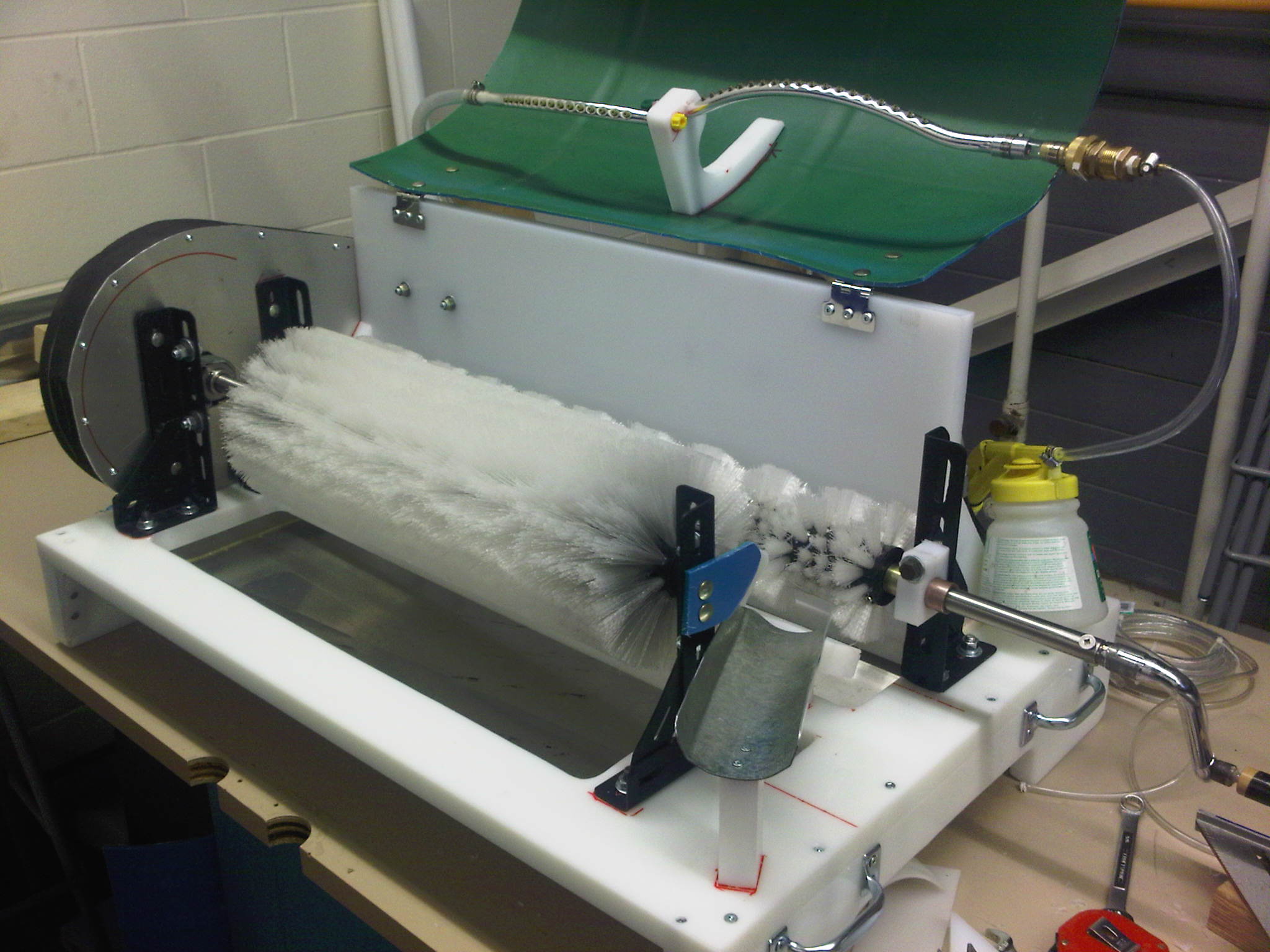 